Fotostudio Klaus Lippert     Kinder Set AktionSet Bilder - 3 Formate                      Set Bilder - 5 Formate Set mit Tasse Set mit MousepadSet mit 20x30 KeilrahmenSet mit Keilrahmen und MousepadSet mit Keilrahmen 30x40 cmSet Kindergarten blauSet Kindergarten pink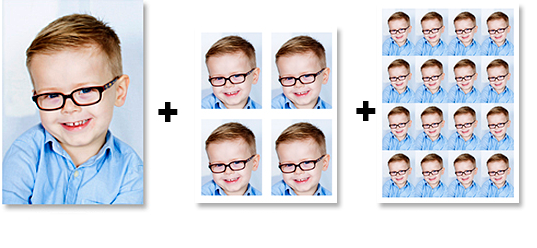 19,99 €Enthält:- 1 Sticker 
  (16 Stück 30x42 mm)
- 1 Abzug 13x18 cm
- 4 Passbilder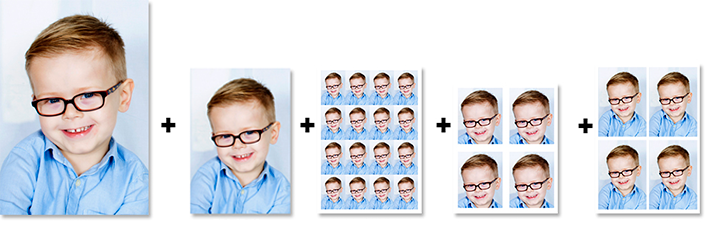 24,99 €Enthält:- 1 Abzug 13x18 cm
- 1 Abzug 20x30 cm
- 1 Sticker 
  (16 Stück 30x42 mm)
- 4 Passbilder
- 4 Bewerbungsbilder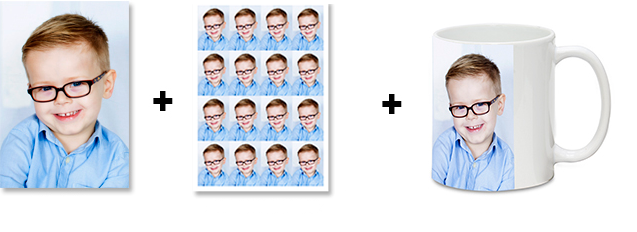 31,99 €Enthält:- 1 Abzug 13x18 cm
- 1 Sticker 
  (16 Stück 30x42 mm)
- 1 Tasse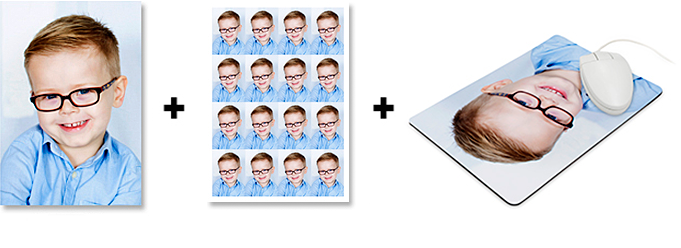 31,99 €Enthält:- 1 Abzug 13x18 cm
- 1 Sticker 
  (16 Stück 30x42 mm)
- 1 Mousepad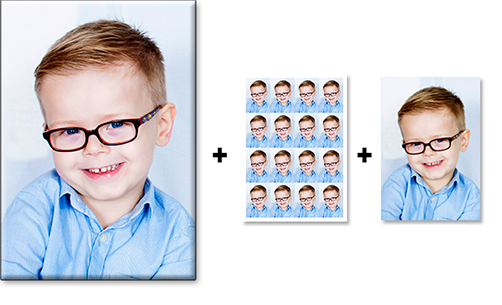 39,99 €Enthält:- 1 Abzug 13x18 cm
- 1 Sticker 
  (16 Stück 30x42 mm)
- 1 Keilrahmen 
  20x30 cm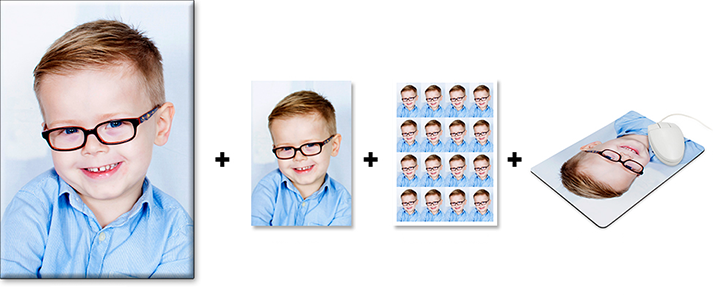 44,99 €
Enthält:- 1 Abzug 13x18 cm
- 1 Sticker 
  (16 Stück 30x42 mm)
- 1 Keilrahmen 
  20x30 cm- 1 MousepadEnthält:- 1 Abzug 13x18 cm
- 1 Sticker 
  (16 Stück 30x42 mm)
- 1 Keilrahmen 
  20x30 cm- 1 Mousepad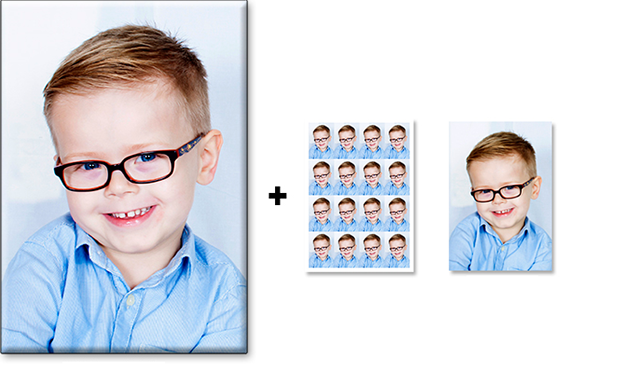 49,99 €Enthält:- 1 Abzug 13x18 cm
- 1 Sticker 
  (16 Stück 30x42 mm)
- 1 Keilrahmen 
  30x40 cm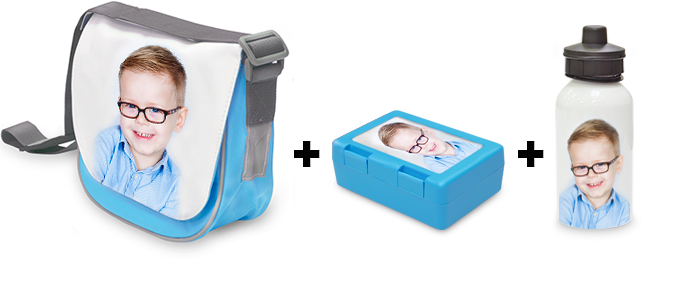 59,99 €Enthält:- Kindergartentasche
  blau
- 1 Brotdose blau      - 1 Trinkflasche Aluminium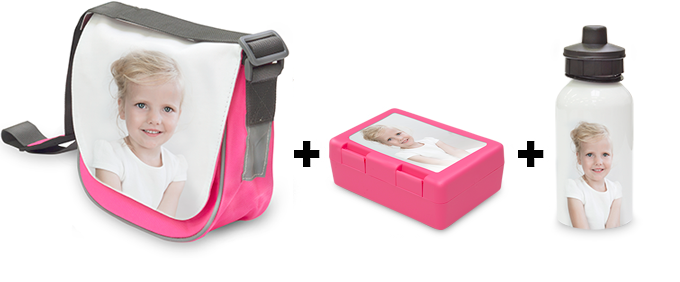 59,99Enthält:- Kindergartentasche 
  pink
- 1 Brotdose pink
- 1 Trinkflasche 
  Aluminium